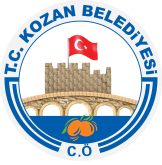 T.C.KOZAN BELEDİYE BAŞKANLIĞIBELEDİYE MECLİSİ	Madde: 1-) Gündemin 1. maddesinin görüşülmesine geçildi; Belediye Meclisinin 07.04.2017 tarih ve 70 sayılı Meclisi Kararı ile Plan Bütçe ve Eğitim ve Kültür ve Spor Komisyonuna havale edilen; Belediyemiz 2017 Mali yılında uygulayacağı Kozan Belediyesi İktisadi ve Sosyal Tesis işletmesi olarak Cumhuriyet Mahallesi 46 ada 4 parsel nolu taşınmaz üzerinde bulunan olimpik yüzme havuzu tesislerinde uygulanacak ücret tarifelerinin görüşülmesine geçildi:		1- Düğün için yapılacak organizasyon ücret tarifeleri; a) Salon: 1.000,00 TL.	2- Düğün için yapılacak organizasyon ücret tarifeleri; b) Volkan, meşale, yanardağ vb. (gelin yolu aydınlatması) : 200,00 TL.	3- Olimpik yüzme havuza girişi için uygulanacak ücret tarifeleri; a) Sivil giriş ücreti         : 10,00 TL., b) Öğrenci giriş ücreti    :   5,00 TL., c) 0-8 yaş arası çocuklara giriş ücretsiz, d) Tek bayanlara özel giriş Salı günleri diğer günler karma giriş olmasına,4- Olimpik yüzme havuzuna giriş çıkış saatleri;Sabah giriş saat aralığı    08:00-12:00Öğlen giriş saati aralığı   14:00-18:00Yukarıda tespit edilen ücret tarifelerinin Belediyemiz 2017 Mali yılında uygulayacağı Kozan Belediyesi İktisadi ve Sosyal Tesis işletmesi olarak Cumhuriyet Mahallesi 46 ada 4 parsel nolu taşınmaz üzerinde bulunan olimpik yüzme havuzu tesislerinde uygulanacak ücret tarifeleri Meclisin açık oyuna sunuldu. Yapılan Açık oylama ve sayım neticesinde Komisyon Raporu doğrultusunda kabulüne, 5393 Sayılı Belediye Kanunun 18. maddesinin (f) bendi uyarınca oybirliği ile karar verildi.Başkan			               Üye			 	  	       ÜyeMusa ÖZTÜRK 	 	 İskender BOZKURT	   	      İsmail MALLI           Belediye Başkanı 	Madde: 2-) Gündemin 2. maddesinin Görüşülmesine geçildi.5393 Sayılı Belediye Kanununun 64. maddesine istinaden 2016 yılı kesin Hesabının görüşülüp karara bağlanması ile ilgili, Belediye Meclis Başkanı, Belediye Mali İşleri Müdürlüğünce hazırlanan raporun okunması için Meclis Kâtibi İskender BOZKURT’a söz verdi. Meclis Kâtibi İskender BOZKURT tarafından rapor okundu. 2016 Mali Yılı Bütçesi Raporu okunduktan sonra söz almak isteyen üye olup olmadığı soruldu. Söz almak isteyen üye olmadığından, oylamaya geçildi. Belediyenin 2016 Mali Yılı Kesin hesabının oylamasında İdari ve Kesin Hesabın da Kanuni mevzuata uygun olduğu sonucuna varılmakla, 5393 Sayılı belediye kanununun 64. maddesine istinaden 2016 yılı İdare ve Kesin Hesabının Kabulüne oy çokluğu ile karar verildi.Başkan			               Üye			 	  	       ÜyeMusa ÖZTÜRK 	 	 İskender BOZKURT	   	      İsmail MALLI           Belediye Başkanı 	Madde: 3-) Gündemin 3. maddesinin görüşülmesine geçildi.Adana Büyükşehir Belediyesi İmar ve Şehircilik Daire Başkanlığı İmar Planlama Şube Müdürlüğünün 31.03.2017 tarih ve 149/9307 sayılı Müdürlüğümüze havale edilen yazıda;” Şevkiye Mahallesi 540 Ada 16 nolu parselde Konya Bölge idare mahkemesinin 2. İdare dava dairesinin 27.10.2016 tarih ve 2016/347 Esas Sayılı yürütmeyi durdurma kararına uyulması ile ilgili Adana Büyükşehir Belediye Meclisinin 14.03.2017 tarih ve 68 sayılı kararı alınmıştır” denilmekte olup, konu  ile ilgili gündem maddesinin görüşülmesine geçildi. Gündem maddesi Katip tarafından Meclise okundu. Okunan gündem maddesi üzerinde söz almak isteyen üye olup olmadığı soruldu Söz almak isteyen üye olmadığından teklif meclisin açık oyuna sunuldu. Yapılan açık oylama ve sayım neticesinde Konya Bölge idare mahkemesinin 2. İdare dava dairesinin 27.10.2016 tarih ve 2016/347 Esas Sayılı yürütmeyi durdurma kararına uyulmasına oybirliği ile karar verildi.Başkan			               Üye			 	  	       ÜyeMusa ÖZTÜRK 	 	 İskender BOZKURT	   	      İsmail MALLI           Belediye Başkanı 	Madde: 4-) Gündemin 4. maddesinin görüşülmesine geçildi.Belediyemize ait Bulduklu, Oruçlu, Kuyluk, Ferhatlı, Kıbrıslar ve Çandık mahallerinde bulunan Özel ağaçlandırma sahalarının her türlü faydalanma ve sorumluluk haklarının Belediyemiz tarafından karşılanıyor olmasından dolayı, Bu özel Ağaçlandırma sahalarının bakım onarımlarının yapılabilmesi için iş ve işlemleri yürütmek üzere Kırsal Kalkınma Tarım Orman ve Hayvancılık Komisyonuna yetki verilmesi ile ilgili gündem maddesinin görüşülmesine geçildi. Gündem maddesi Katip tarafından Meclise okundu. Okunan gündem maddesi üzerinde söz almak isteyen üye olup olmadığı soruldu Söz almak isteyen üye olmadığından teklif meclisin açık oyuna sunuldu. Yapılan açık oylama ve sayım neticesinde Belediyemize ait Bulduklu, Oruçlu, Kuyuluk, Ferhatlı, Kıbrıslar ve Çandık mahallerinde bulunan Özel ağaçlandırma sahalarının her türlü faydalanma ve sorumluluk haklarının Belediyemiz tarafından karşılanıyor olmasından dolayı, Bu özel Ağaçlandırma sahalarının bakımlarının yapılabilmesi için Kozan Orman İşletme Müdürlüğünüz kontrolleri doğrultusunda Belediyemizin  Kırsal Kalkınma Tarım Orman ve Hayvancılık Komisyonumuzca birlikte bakım onarımlarının yapılabilmesi için komisyonumuza Belediye Meclisimizce yetki verilmesine oy birliği ile karar verildi.Başkan			               Üye			 	  	       ÜyeMusa ÖZTÜRK 	 	 İskender BOZKURT	   	      İsmail MALLI           Belediye Başkanı Madde: 5-) Gündemin 5. maddesinin görüşülmesine geçildi.03.11.2016 tarih ve 130 karar nolu Belediye Meclis Kararında belirlenen Çevre ve Temizlik Vergisinde kullanılan belirlenen derecelerin günümüz şartlarında düşük olması sebebiyle Çevre ve Temizlik Vergisinde kullanılan derecelerin personel sayısına göre, öğrenci sayısına göre, yatak kapasitesine göre, kullanım alanına göre ve koltuk sayısına göre tekrar belirlenmesi ile ilgili gündem maddesinin görüşülmesine geçildi. Gündem maddesi Katip tarafından Meclise okundu. Okunan gündem maddesi üzerinde söz almak isteyen üye olup olmadığı soruldu Söz almak isteyen üye olmadığından teklif meclisin açık oyuna sunuldu. Yapılan açık oylama ve sayım neticesinde maddenin bir sonraki meclis toplantısında görüşülmek üzere Plan ve Bütçe Komisyonuna havale edilmesine oy birliği ile karar verildi.Başkan			               Üye			 	  	   ÜyeMusa ÖZTÜRK 	 	 İskender BOZKURT	   	      İsmail MALLI           Belediye Başkanı 	Madde: 6-) Gündemin 6. maddesinin görüşülmesine geçildi.Kozan Belediye Başkanlığı ve %50’sinden fazlasına ortak olduğu kozan  İmar Tic.San.Ltd.Şti.’nin yatırım ödemelerini yapmak ve daha kaliteli hizmet sunmak için belediyelerin borçlanması 5393 sayılı Belediye Kanununun 68/d maddesine tanımlamış olup, ilgili maddeye göre belediyelerin faiz dahil iç ve dış borç stok tutarı en son kesinleşmiş bütçe gelirleri toplamının 213 sayılı V.U.K’unu  göre belirlenecek yeniden değerleme oranı ile artırılan miktarı aşamaz. Belediyelerin borçlanmalarına 5393 sayılı Belediye Kanununun 18/d maddesine göre belediye meclisi karar merciidir. Belediyelerin en son kesinleşmiş bütçe gelirlerinin, 213 sayılı V.U.K’unu göre belirlenecek yeniden değerleme oranı ile artırılan miktarının yılı içinde toplam yüzde onunu geçmeyen iç borçlanmayı belediye meclisinin kararı; yüzde onunu geçen iç borçlanma için ise meclis üye tam sayısının salt çoğunluğunun kararı ve içişleri bakanlığının onayı ile yapılabilmektedir. Denildiğinden özel ve resmi bankalardan kredi borçlanmasına ve Büyükşehir Belediyesinden’ de borçlanmasına, özel ve resmi bankalara, SGK, Maliye ve diğer Resmi kurumlara ipotek ve Teminat mektubu verme Rehin sözleşmesi yapma yetkisinin Belediye Başkanı Musa ÖZTÜRK’e yetki verilmesi ile ilgili gündem maddesinin görüşülmesine geçildi. Gündem maddesi Katip tarafından Meclise okundu. Okunan gündem maddesi üzerinde söz almak isteyen üye olup olmadığı soruldu Söz almak isteyen üye olmadığından teklif meclisin açık oyuna sunuldu. Yapılan açık oylama ve sayım neticesindeKozan Belediye Başkanlığı ve %50’sinden fazlasına ortak olduğu kozan  İmar Tic.San.Ltd.Şti.’nin yatırım ödemelerini yapmak ve daha kaliteli hizmet sunmak için belediyelerin borçlanması 5393 sayılı Belediye Kanununun 68/d maddesine tanımlamış olup, ilgili maddeye göre belediyelerin faiz dahil iç ve dış borç stok tutarı en son kesinleşmiş bütçe gelirleri toplamının 213 sayılı V.U.K’unu  göre belirlenecek yeniden değerleme oranı ile artırılan miktarı aşamaz. Belediyelerin borçlanmalarına 5393 sayılı Belediye Kanununun 18/d maddesine göre belediye meclisi karar merciidir. Belediyelerin en son kesinleşmiş bütçe gelirlerinin, 213 sayılı V.U.K’unu göre belirlenecek yeniden değerleme oranı ile artırılan miktarının yılı içinde toplam yüzde onunu geçmeyen iç borçlanmayı belediye meclisinin kararı; yüzde onunu geçen iç borçlanma için ise meclis üye tam sayısının salt çoğunluğunun kararı ve içişleri bakanlığının onayı ile yapılabilmektedir. Denildiğinden özel ve resmi bankalardan kredi borçlanmasına ve Büyükşehir Belediyesinden’ de borçlanmasına, özel ve resmi bankalara, SGK, Maliye ve diğer Resmi kurumlara ipotek ve Teminat mektubu verme Rehin sözleşmesi yapma yetkisinin Belediye Başkanı Musa ÖZTÜRK’e yetki verilmesine oy çokluğu ile karar verildi.Başkan				               Üye			 	   ÜyeMusa ÖZTÜRK 	 	 İskender BOZKURT	   	      İsmail MALLI            Belediye Başkanı .BİRLEŞİM : 01OTURUM : 01KARAR NO : 71      TARİH : 04.05.2017BİRLEŞİM : 01OTURUM : 01KARAR NO : 72      TARİH : 04.05.2017BİRLEŞİM : 01OTURUM : 01KARAR NO : 73 TARİH : 04.05.2017BİRLEŞİM : 01OTURUM : 01KARAR NO : 74      TARİH : 04.05.2017BİRLEŞİM : 01OTURUM : 01KARAR NO : 75      TARİH : 04.05.2017BİRLEŞİM : 01OTURUM : 01KARAR NO : 76      TARİH : 04.05.2017